第一步yi bu﷽﷽﷽﷽﷽﷽﷽﷽第一步yi bu﷽﷽﷽﷽﷽﷽﷽﷽图表一：文章结构和连接词 (第四步)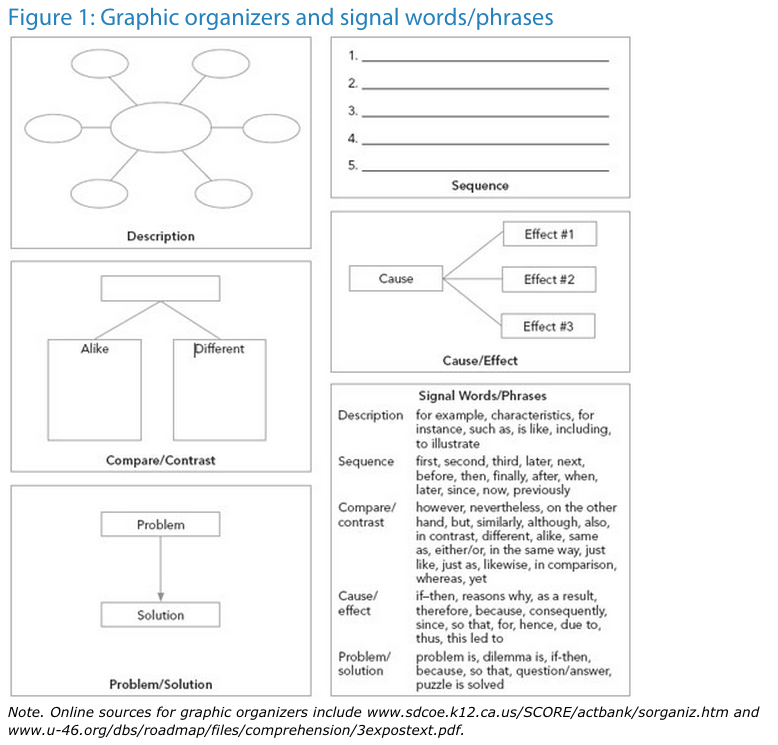 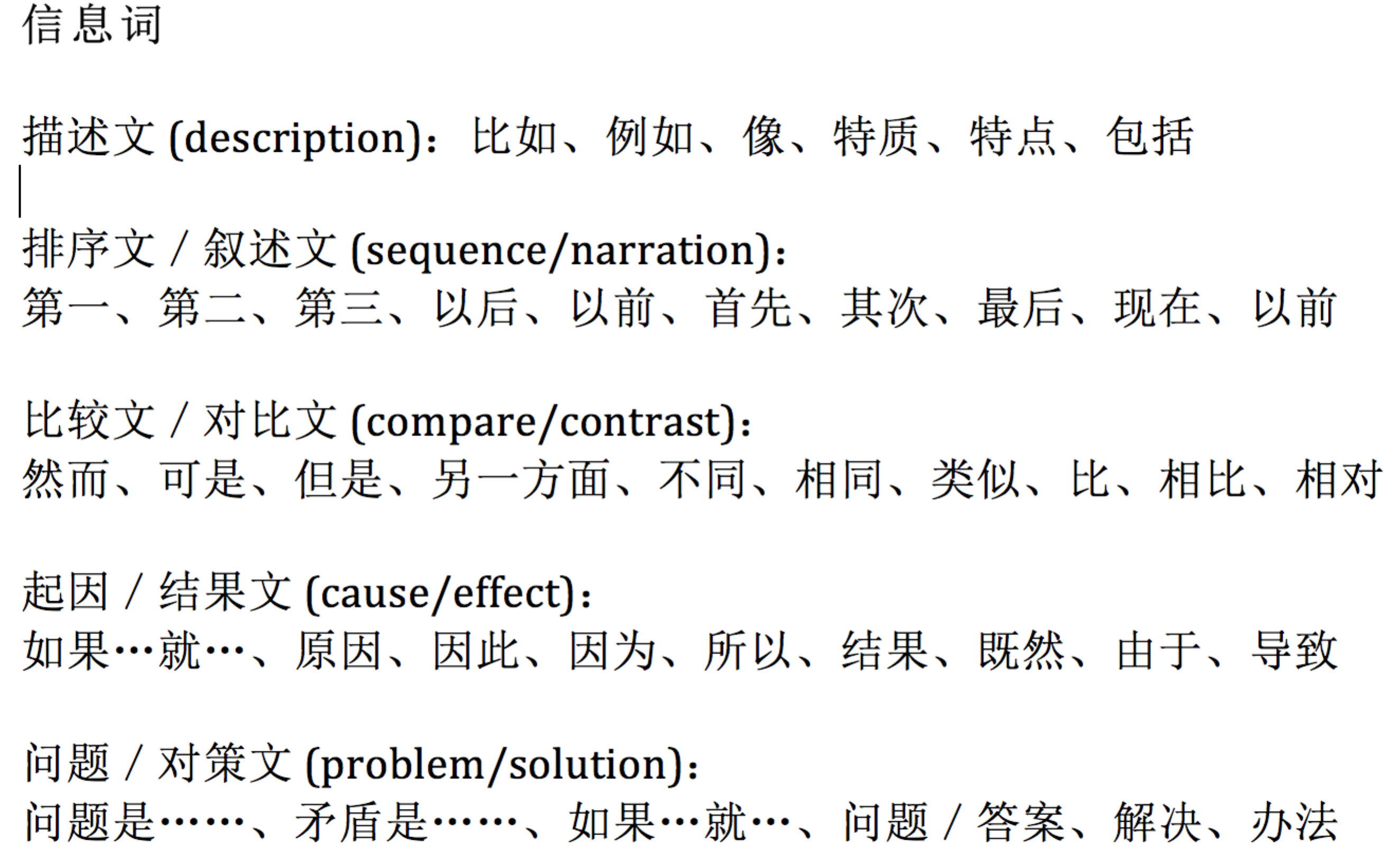 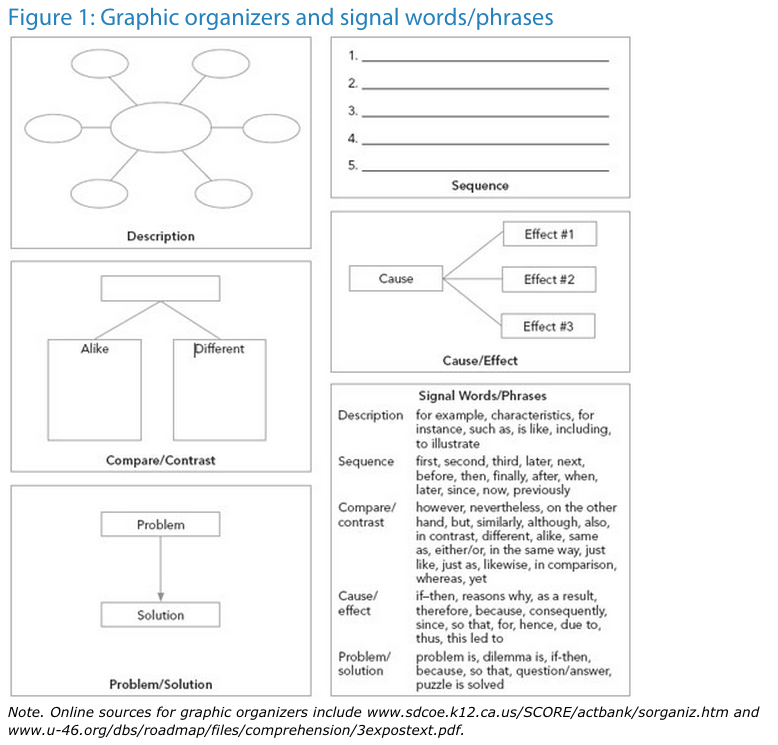 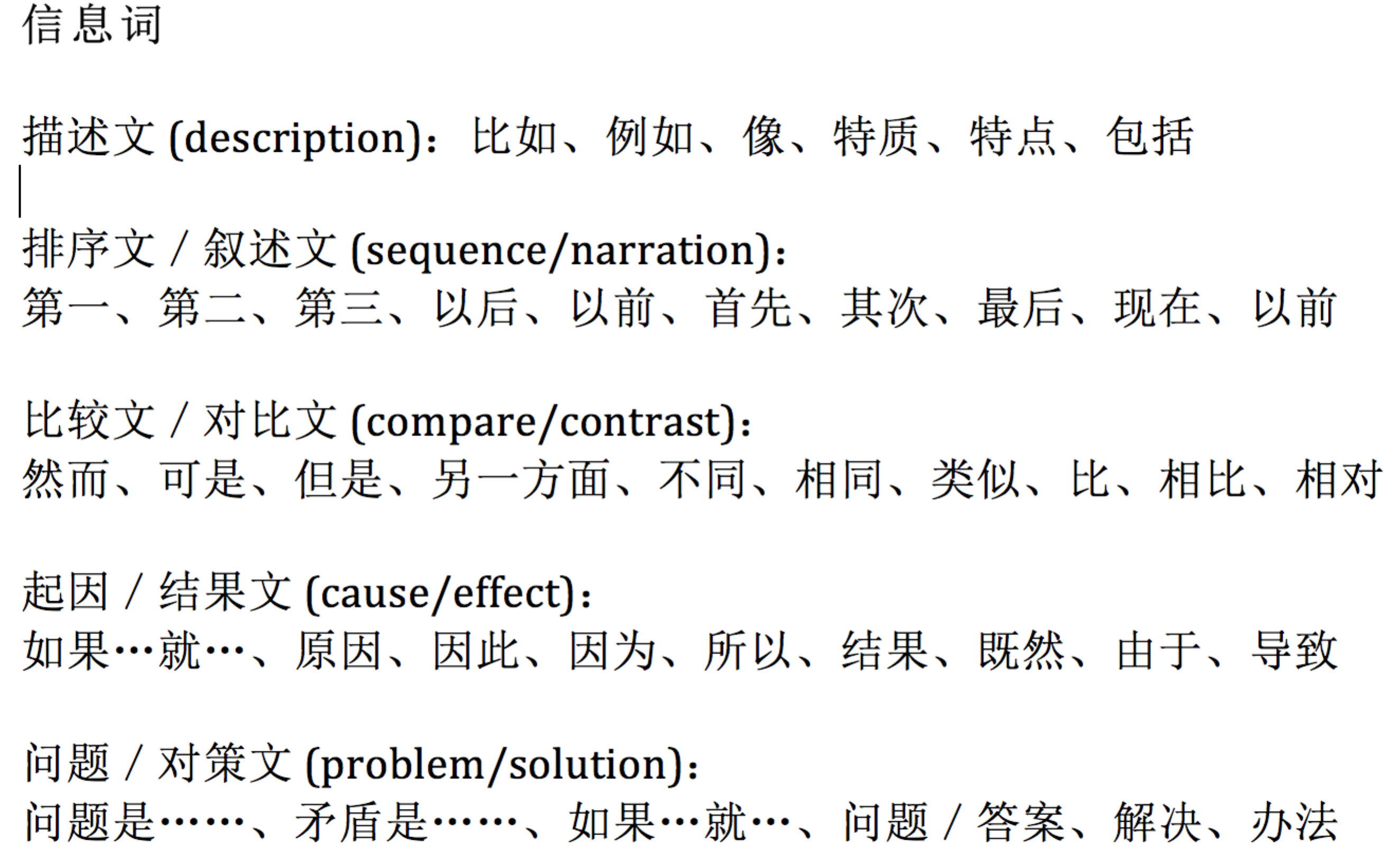 图表二：文章观点及论点对比 (第五步)